УТВЕРЖДЕНО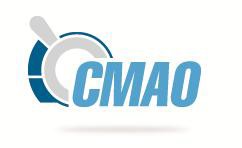 Решением Совета Партнерства НП «СМАОс» от «16» мая 200 8 года Протокол №64 от «16» мая 2008 года Изменения и дополнения внесены Решением Совета Партнерства НП «СМАОс» от «22» июня 2010 годаПротокол №170 от «22» июня 2010 годаИзменения и дополнения внесены Решением Совета Партнерства НП «СМАОс» от «26» мая 2011 годаПротокол №2011/05/26 от «26» мая 2011 годаУТВЕРЖДЕНОРешением Совета Партнерства НП «СМАОс» от «02» июля 2013 годаПротокол №2013/07/02 от «02» июля 2013 годаИзменения и дополнения внесены Решением Совета Партнерства НП «СМАОс» от «19» июня 2014 годаПротокол №2014/06/19 от «19» июня 2014 годаИзменения и дополнения внесены Решением Совета Партнерства НП «СМАОс» от «23» октября 2014 годаПротокол №2014/10/23 от «23» октября 2014 годаИзменения и дополнения внесеныРешением Совета СМАО от 09 «июля» 2015 года
Протокол №2015/07/09Изменения и дополнения внесеныРешением Совета СМАООт 18.06.2020 года
Протокол №2020/06/18ПОЛОЖЕНИЕ ОБ ОТДЕЛЕ КОНТРОЛЯМосква 2020ОБЩИЕ ПОЛОЖЕНИЯНастоящее Положение об отделе контроля (далее – Положение) разработано в соответствии с законодательством Российской Федерации, нормативно-правовыми актами Российской Федерации, Уставом и иными внутренними документами Саморегулируемой межрегиональной ассоциацией оценщиков (далее – Ассоциация или СМАО) и, в случае изменения законодательства Российской Федерации и/или нормативно-правовых актов Российской Федерации, действует в части им непротиворечащей.Отдел контроля - структурное подразделение Ассоциации, состоящее из работников СМАО, осуществляющих контроль за соблюдением членами Ассоциации требований Федерального закона от 29.07.1998 №135-ФЗ «Об оценочной деятельности в Российской Федерации» (далее - Федеральный закон об оценочной деятельности), федеральных стандартов оценки, иных нормативных правовых актов Российской Федерации в области оценочной деятельности, стандартов и правил оценочной деятельности, правил деловой и профессиональной этики, а также иных внутренних документов Ассоциации.Положение является внутренним документом Ассоциации, определяющим порядок работы Отдела контроля и его взаимодействия с другими подразделениями и органами СМАО.ФУНКЦИИ ОТДЕЛА КОНТРОЛЯОтдел контроля организует и реализует контрольные функции Ассоциации согласно законодательству Российской Федерации, нормативно-правовым актам Российской Федерации и внутренним документами Ассоциации, в том числе: Организует и проводит Плановые и Внеплановые проверки;Осуществляет и обеспечивает обмен информацией и документами с членами Ассоциации в рамках своих функций;Формирует Планы проверок и направляет их на утверждение в Совет СМАО;Обеспечивает Ассоциацией раскрытие информации, относящейся к компетенции Отдела контроля, согласно законодательству Российской Федерации и внутренним документам СМАО;Рассматривает Обращения в отношении членов Ассоциации, определяет их соответствие критериям Жалобы, а также осуществляет и обеспечивает обмен информацией и документами с заявителями таких Обращений и Жалоб;Осуществляет взаимодействие с Дисциплинарным комитетом, в том числе организует и координирует работу Дисциплинарного комитета;Формирует и представляет в Дисциплинарный комитет Дела о нарушениях, Жалобы и Материалы проверок;Осуществляет мониторинг соблюдения членами Ассоциации требований Федерального закона об оценочной деятельности, федеральных стандартов оценки, иных нормативных правовых актов Российской Федерации в области оценочной деятельности, стандартов и правил оценочной деятельности, правил деловой и профессиональной этики, а также иных внутренних документов Ассоциации.Осуществляет контроль исполнения примененных в отношении члена Ассоциации Дисциплинарным комитетом мер дисциплинарного воздействия и устранения нарушений, явившихся основанием применения соответствующих мер дисциплинарного воздействия;Осуществляет подготовку Материалов проверок для передачи их на хранение в архив;Участвует в образовательных мероприятиях Ассоциации;Осуществляет анализ, систематизацию и обобщение результатов проводимых проверок;Осуществляет подготовку предложений по изменению внутренних документов Ассоциации в рамках своей компетенции;Осуществляет взаимодействие с другими структурными подразделениями и органами СМАО;Осуществляет иные функции, согласно законодательству Российской Федерации, и/или нормативно-правовым актам Российской Федерации и внутренним документам Ассоциации.ОРГАНИЗАЦИЯ РАБОТЫ ОТДЕЛА КОНТРОЛЯОтдел контроля возглавляет Руководитель отдела контроля, назначаемый на должность и освобождаемый от должности приказами Генерального директора.Структура и штатная численность Отдела контроля утверждается в установленном порядке Генеральным директором.Все работники Отдела контроля назначаются на должности и освобождаются от них приказами Генерального директора.Сотрудники Отдела контроля должны иметь высшее образование и квалификационный аттестат в области оценочной деятельности, и/или соответствовать иным критериям, установленным законодательством Российской Федерации и нормативно-правовыми актами Российской Федерации.Руководитель отдела контроля:Контролирует выполнение функций Отдела контроля;Распределяет обязанности между сотрудниками Отдела контроля;Контролирует работу сотрудников Отдела контроля;По запросу органов управления Ассоциации, специализированных органов СМАО и структурных подразделений исполнительного органа Ассоциации представляет в установленном порядке информацию и документы, относящиеся к компетенции Отдела контроля;Несет персональную ответственность за реализацию Отделом контроля своих функций;Осуществляет иные функции, согласно законодательству Российской Федерации, и/или нормативно-правовым актам Российской Федерации и внутренним документам Ассоциации.Сотрудники Отдела контроля несут ответственность перед членами Ассоциации за свои неправомерные действия при осуществлении контроля деятельности членов Ассоциации, а также за разглашение и распространение сведений, полученных в ходе проведения проверок в порядке, установленном законодательством Российской Федерации, иными нормативно-правовыми актами Российской Федерации и внутренними документами Ассоциации.ОБЖАЛОВАНИЕ ДЕЙСТВИЙ (БЕЗДЕЙСТВИЯ) СОТРУДНИКОВ ОТДЕЛА КОНТРОЛЯ, РЕЗУЛЬТАТОВ ПРОВЕРОК И КОНТРОЛЯ ИСПОЛНЕНИЯ МЕР ДИСЦИПЛИНАРНОГО ВОЗДЕЙСТВИЯДействия (бездействие) сотрудников Отдела контроля, при исполнении своих должностных обязанностей могут быть обжалованы в тридцатидневный срок, с момента совершения соответствующего события, Генеральному директору Ассоциации и/или в Совет СМАО.Жалоба на действия (бездействие) сотрудников Отдела контроля должна быть представлена в СМАО в письменной форме, с указанием конкретных сведений (фактов) об обжалуемых действиях (бездействие) сотрудников Отдела контроля, а также содержать аргументированные доводы заявителя жалобы.Срок рассмотрения жалоб на действия (бездействие) сотрудников Отдела контроля составляет 30 (тридцати) рабочих дней.Действия (бездействие) сотрудников Отдела контроля также могут быть обжалованы в судебном порядке.